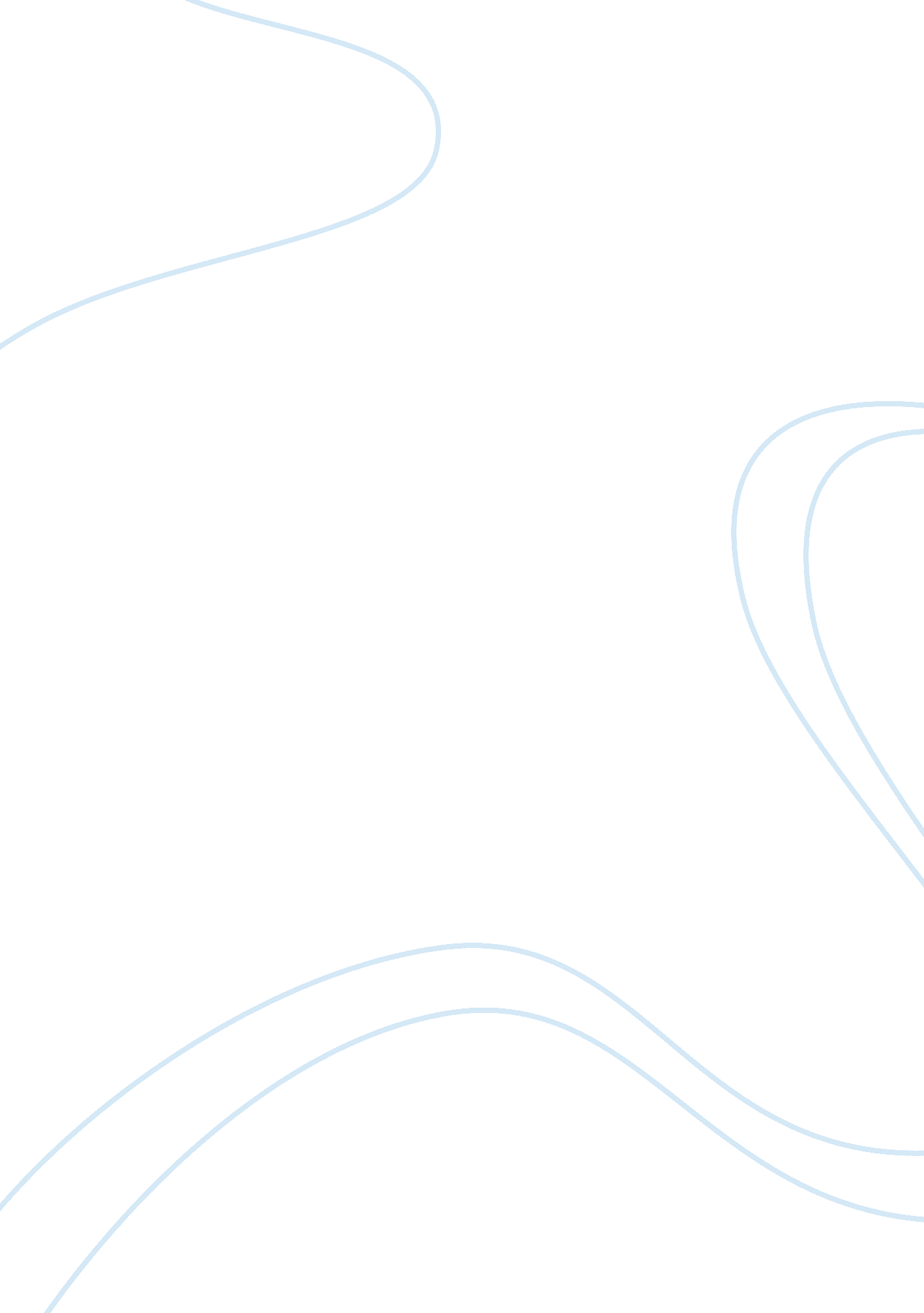 Reality appeared that adolescent girls seriously concern aboutFinance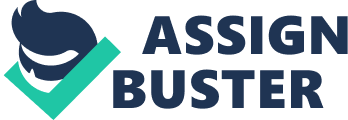 Realitytelevision shows based on surgical transformations, such as “ The Swan” and “ ExtremeMakeover”, were not the first public spectacles to offer women the ability tocompete for the chance to be beautiful. But what is the exact meaning of thephrase “ cosmetic surgery”? The variety of theanswers are  all influenced by the waysyou ask. It can be seen clearly that different experts or surgeons have theirown definition which make it hard to find the conclusive answer. However, cosmetic surgery is defined asone of typical sectors in orthopedic surgery whose goal is to enhance physicalappearances, nonetheless, caution should be required when appoarching (Nordqvist, 2017). Visual improvement has become a trendyconcept for about 10 years, consequently, cosmetic surgery has been grownsharply, for instance, top five countries whose number of people opting forcosmetic procedures comprise in 41. 4% of whole utilization (Global AestheticSurvey, ISAPS, 2017).  There are many types in cosmetic procedures: Breastsurgery, Liposuction, Vulvovaginal surgery, Facial cosmetic surgery, Hairtransplantation, Peels, fillers, grafts, and laser treatment, fat injectionsand so on. All kinds have own typical uses, functions and cautions. After oneoperation, patient always have to face to the risk of caseation or distortion. More demands more threats, but people do not take precaution which makecosmetic surgery a booming phenomenon with full of menance. 2. 2. Causes of the phenomenonMany statesraise the consideration whether have surgery or not such as muffin tops, fatthighs, too big breast or not big enough, hairy arms. Furthermore, there is anew one appeared that adolescent girls seriously concern about and want totinker with: the vulva (Rabin, 2013). But the unattractive outlook is not the coreanswers for the question above, it is the social media. As you know, socialmedia appeared long times ago and made a dramatic transformation in humancommunity. That it has become integral issue in life which provide bothbenefits and drawbacks as well. I will discuss about negative effects relatingto the causes of the boom in cosmetic operation in this research. People alwayshave dissatisfaction of their outlook, however, social media push this biotryto a high level. People always seek for perfection and when they receive one’scritics on mass media where self photos can get both possitive andnegative (Hughes, 2017), they will feel inferioritycomplex. Thus, the self biases lead them to a better transformation to boostseft-esteem and seft image. If they have a successful operation, theirconfidence will improve, then it seem like a worthy undertaking.  Thereare apps called  “ Plastic SurgeryPrincess”, “ Pimp My Face” or “ Little Skin Doctor” that  could have strong impact tomental  problems in teenagers, especially(Hughes, 2017). They may find themselves ugly or notwell-proportioned then beauty apps come to them as a perfection tools. Sooneror later, the awareness of vitual beauty will approach and teens may findanother alternatives which is permanent. Cosmetic surgery is one recommended. In detail, in 2015, about 226, 000 cosmetic procedures were carried out in the age  13 and19, consisting of 65, 000 opperations for example nose reshaping, breastaugmentation, breast lifts, tummy tucks and liposuction (Zuckerman, 2016). Notonly apps, TV reality shows like “ Change life” or “ The Swan” also encourage thedesire to be more fascination by showing the revolution in appearnce afterbeing opperated which leads to admiration and appropriation to oneself. Usingthe fact that  everyone wants to lookgood, media awakes human’s longing for beauty and their consideration findingfor eternal solution such as cosmetic surgery. Many states raise considerationwhether have surgery or not such as muffin tops, fat thighs, too big breast ornot big enough, hairy arms. Furthermore, there is a new one appeared that adolescentgirls seriously concern about and want to tinker with: the vulva (Rabin, 2013).  Under the circumstance, desire of beauty inpeople mind’s powerfully affected by mass media.  Likewise, the public figures’s high standardlife-style, especially with their charm and fabulous appearance which is broughtabout by the social networks raises the demand for surgery substantially . Moreover, idolisation, a serious problem among teens, result in the huge numberof fans who wants to have resemblance to their idols. Walsh (2013) stated that the non-surgical treatments are available andhas contributed to normalise cosmetic procedures, promoted by celebrity culturewhich widely pervades on media. Statistic show that about 80 percent ofthe cosmetic surgery surveyed indicated that celebrities were a major impact totheir patients’s decision, 64% have cosmetic surgery under the age of 30(Miller, 2016). We can say that cosmetic transformation in young age has becomethe new normal up to now.  One other reason is their patienceproblem. Keeping fit by balancing diet or going to the gym takes a long time tocomplete. Moreover, it seems like a temporary solution for obesity with a longtime practice and myalgia. Hence, cosmetic surgery is becoming the moreaccessible and affordable treatment (Walsh, 2013)  2. 3. The result ofcosmetic surgery  This phenomenon is prevalent so statistics point outthe nummerous patients who undergo surgical treatments. More and morepeople undertake cosmetic procedures, which leads to the crisis behind. Failure, unpleasant symptoms, harmful side-effect drug and so on areinevitable. Most women getting breast implants stand atleast one serious complication within three years, “ includinginfection, hematomas and seromas, capsular contracture, loss of nipplesensation, and hypertrophic scarring” (Zuckerman, 2016). Initial signalafter operating is infection, the destruction of nerves, skin or even organs and blood system. Further loss, rarely, is shock ortragic death. Transformations always come with pain and endurance, for example, liposuction result in  eating disorders and deformed self image. Likewise,  tummy-tuck hasrequired high complication because of restricted mobility after surgery (McGilchrist, 2011). Potentialside-effects after operating consist of altered sensation, infection, adhesions, painful penetrationand scarring. (Zuckerman, 2016).   Otherwise, finance is another problem taken into consider. According to Martin (2016), inNew York, a product like chemical filler or botox are now commonly practiced oncheeks, runs around $700 to $1, 200. The thought of once time surgery andpermanent success is totally wrong. You will also have to pay for drug to easepain, re-examination, or even repairing if something goes wrong. Futhermore, thatsome surgeons were too inexperienced to be offering surgical procedures, itmeans your expenditure is for the hazard. According to Walsh (2013), a shocking lack of regulationin these process has been revealed in an independent review and it increase thesuspicion in the safety of patients. These expense and risk have led to otheroption: holiday surgery as it can be more affordable. Posibility of riskdecreasing but difficulty to take care and follow. South Korea can be an optionbecause it is now becoming the capital of cosmetic surgery. In this country. At the age of 19, allmost korean girls get plastic surgery, if you don’tlike them, after a few years, the result is friends will look better, you willget inferiority and disrepect from others (Marx, 2015). 2. 4. Advices forwho will have or have already undertaken  People unregard the precaution and somehowsimplify the result of cosmetic surgery. However, a number of Korean plasticsurgery reality shows taken contradict approach has appeared to show the crisisof the surgery addiction and screen the operation undoing all the previousreconstructions (Marx, 2015). To who will decide to have cosmetic procedures, focus on these tips if you do not want to regret. Procedures recommended beingavailable with doctor’s prescription (Abbott, 2016). Moreover, Dr Fortes (n. d)stated that doing a research to find the right surgeon or surgical center bygetting your online search, looking for physician websites, or their socialmedia sites to get more proof like the before-after photos of their patient oreven directly interviewing your surgeons is necessary. Thirdly, you have to berealistic about results by read other’s stories or reviews and have your ownoptions for improving results. Managing the money for cosmetic surgery isessential as well by finding factors which have influences on cosmeticprocedures and insurance works. Most important thing is you have to preparecarefully for your operation like cutting down on smoking, avoiding somecertain drugs, supplements, making transportation arrangements, setting up diet, having emergency contacts with others and understanding potential for risks. Withpeople who have already have cosmetic procedures, it is important for you tomaintaining your surgery result by preventing sun damge, supplying more waterand healthy diet, managing stress and weight effectively and sleeping enough. 